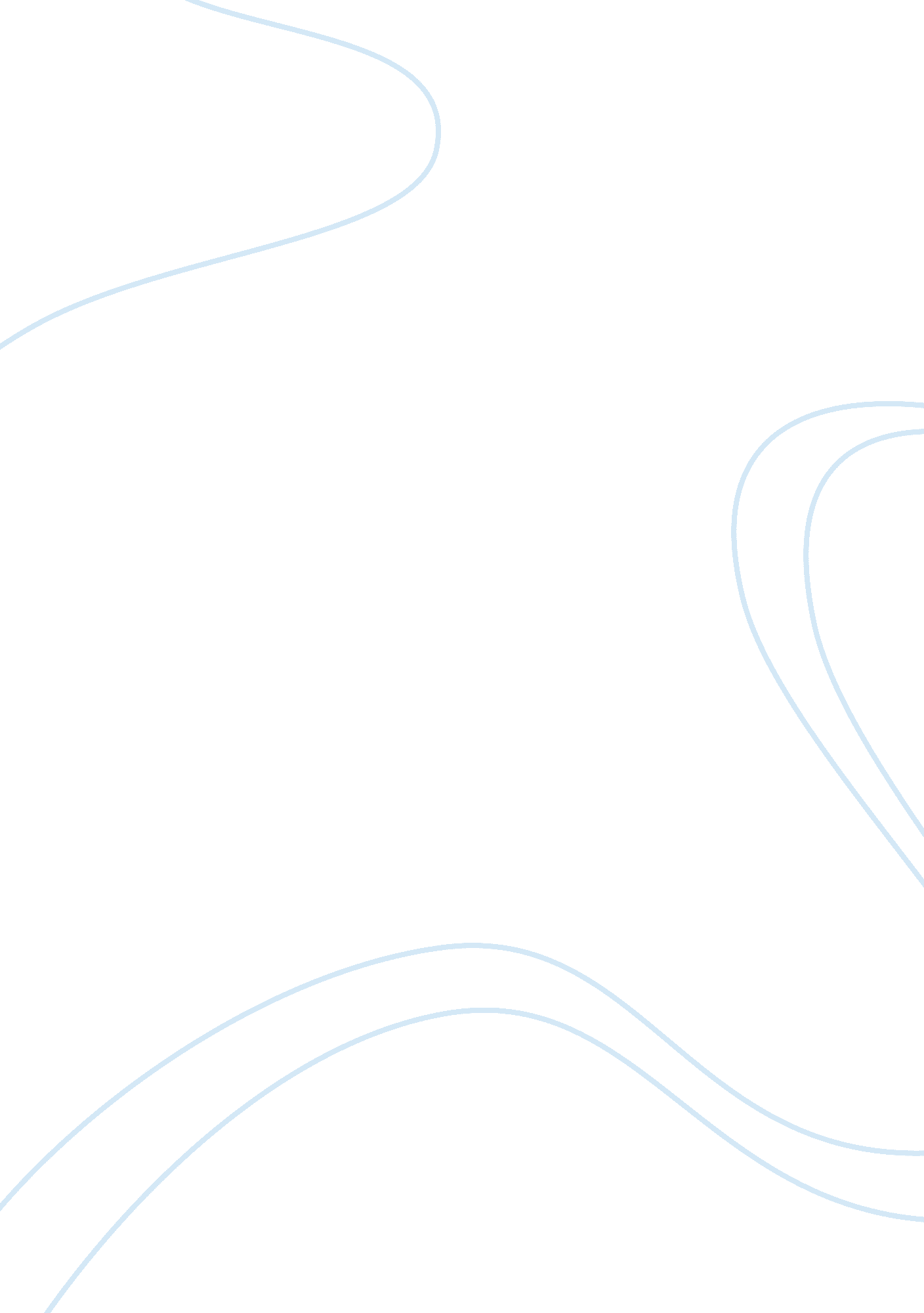 German and qatari stereotypesArt & Culture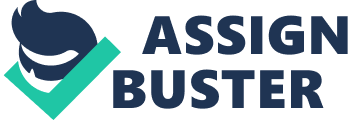 The image of a Qatari in the mind of a westerner could be exotic. However, due to the negative portrayals set by the media the inexperienced person may think of people who wear a cloth on their heads, have big beards, and need anger-management. But in reality, not everyone in Qatar is as they are portrayed. Both countries have many people from many races and cultures. 

The lifestyles of each country have changed since their past but people still hold them to their traditional and negative image. Many still see Germans as dark, yet industrious people and many people also see Qatari people as part of an enraged, savage region. And even in history’s past, both countries hated the Jewish ethnicity. This produced another stigma for both countries. Today, both countries are fighting against anti-Semitism. Over time the negative images will change and people throughout the world will be able to see others as they truly are as the world comes closer together. 